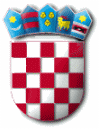          REPUBLIKA HRVATSKAVUKOVARSKO-SRIJEMSKA ŽUPANIJA               OPĆINA CERNA            OPĆINSKO VIJEĆE Klasa: 021-05/21-01/12Urbroj: 2212/04-02-21/1Cerna, 27. 07. 2021.Na temelju članka 48. Zakona o  lokalnoj i područnoj (regionalnoj) samoupravi (NN 33/01, 60/01) - vjerodostojno tumačenje, 129/05, 109/07, 125/08, 36/09, 36/09, 150/11, 144/12, 19/13, 137/15 i 123/17, 98/19 i 144/20),  članka 29. Statuta općine Cerna (Službeni vjesnik VSŽ 13/09, 2/13, 24/14, 8/18 i 4/21) i članka 84. Poslovnika Općinskog vijeća (Službeni vjesnik VSŽ 13/09, 2/13,), na 02. sjednici Općinskog vijeća, održanoj 27. 07. 2021., donijeta je O  D  L  U  K Uo imenovanju Odbora za proračun i financijeI.Imenuje se KATARINA SPUDIĆ	 - za predsjednika Odbora za proračun i financije.II.Imenuju se članovi Povjerenstva:1. MARKO PEIČIĆ2. IVANA DASOVIĆIII.Ova Odluka stupa na snagu osmog dana od objave u „Službenom vjesniku“ Vukovarsko-srijemske županije.Predsjednik Općinskog vijeća                                                    	   Mario Kesegić, mag.ing.mech.Dostavljeno:1.Člnovi 1-3